Flash december	11 december  Spelavond @de snekkeSnekke 19u-21u30Spelletjesavond in de snekke. Meer uitleg hoeft hier niet bij te staan. Breng je eigen favoriete spelletje mee. Voel je je zelfverzekerd genoeg om te schaken tegen Grootmeester Tuur pak dan je schaakbordje mee. 18 december  avondactiviteit @de snekke	Snekke 19u-21u30We bepalen nog wat we gaan doen maar we weten dat het in de snekke zal zijn en heel erg plezant. 25 december  kerstdag!!	Vier deze feestelijke thuis maar denk toch eens aan je leiding. Kerstkaartjes mogen altijd gestuurd worden naar K. Astridlaan 79 of Guido Gezellestraat 30. Stevige Linker!Tuur en Marlies	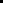 